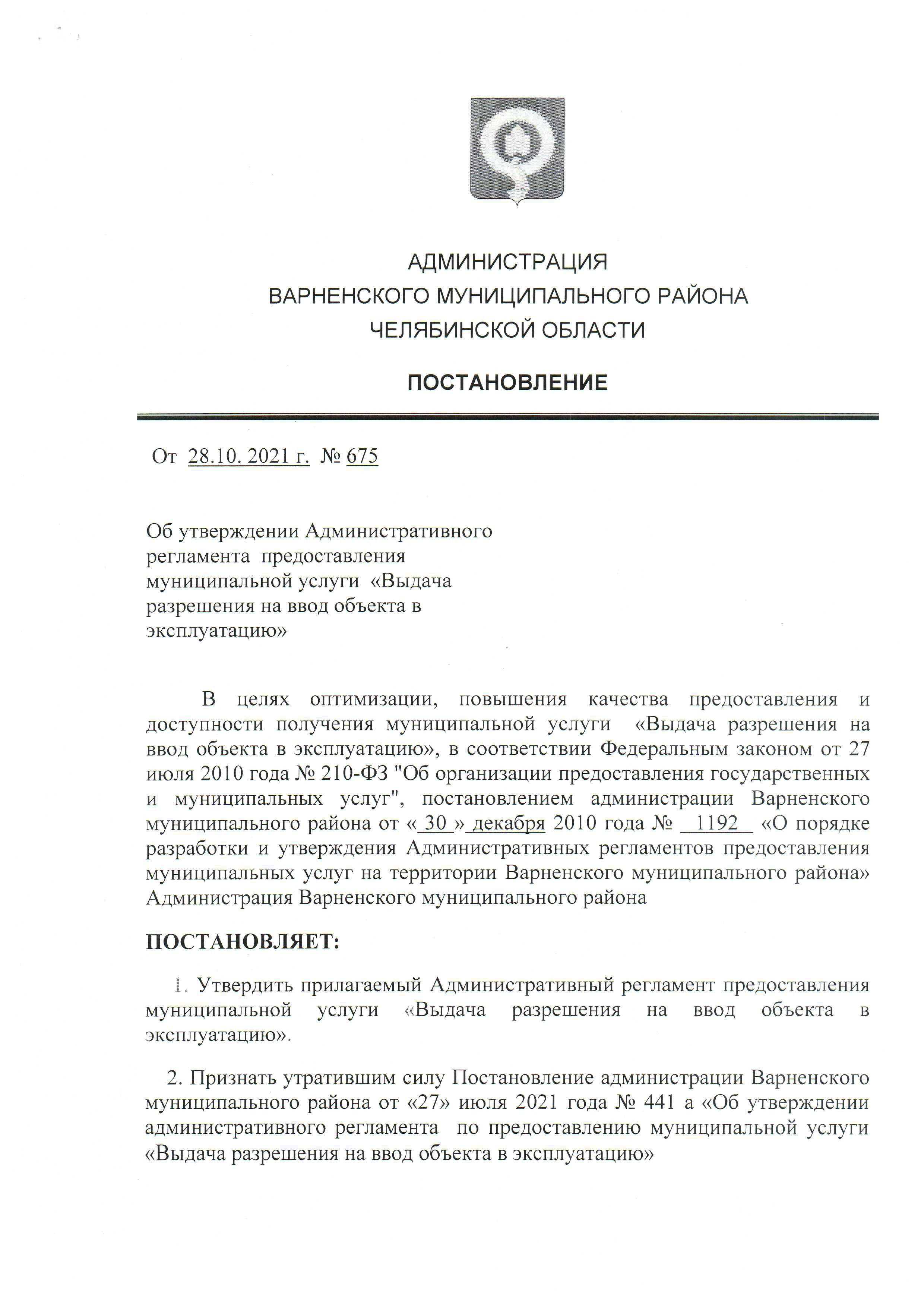 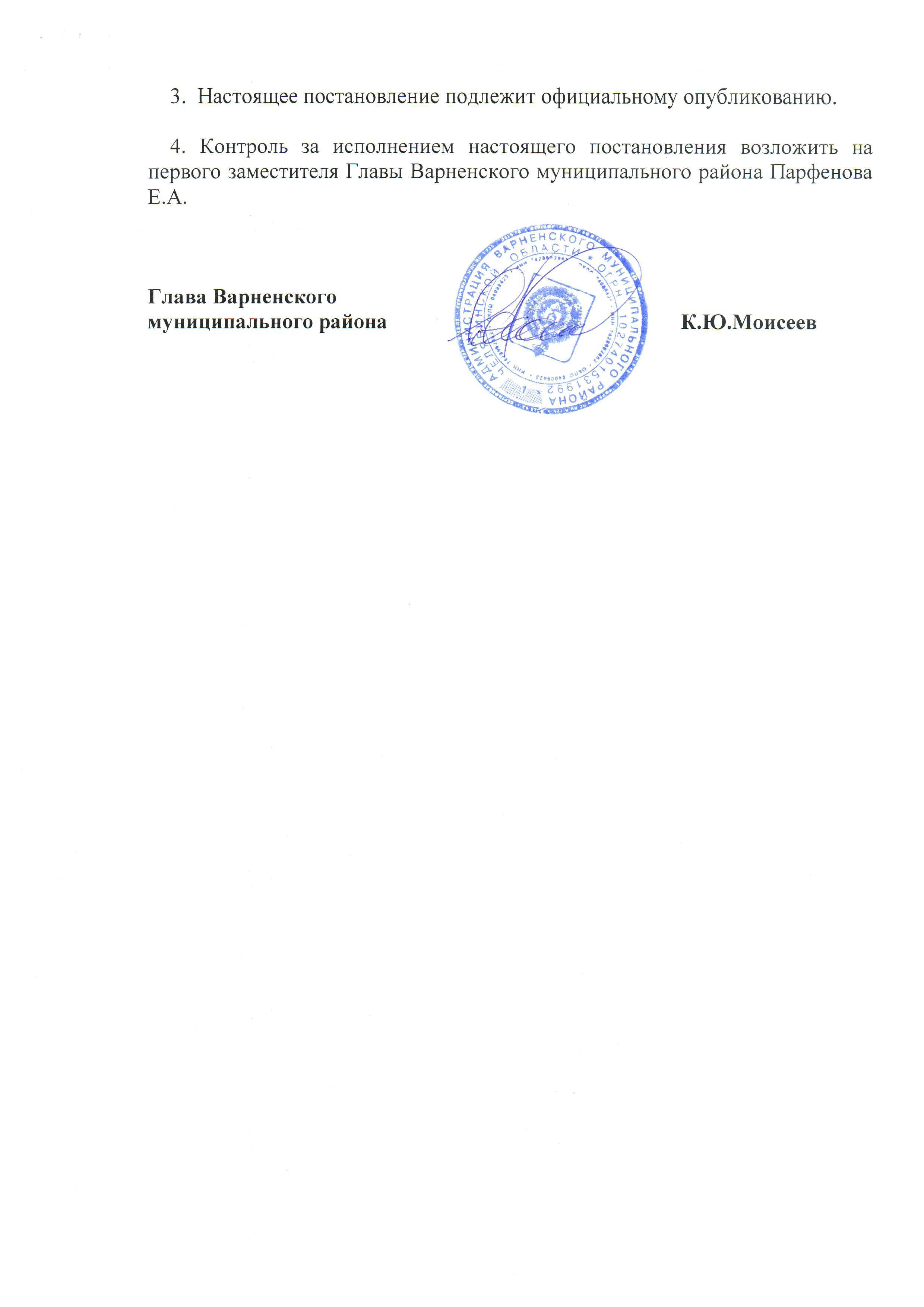  Административный регламентпредоставления муниципальной услуги«Выдача разрешения на ввод объекта в эксплуатацию»I. Общие положения1. Административный  регламент предоставления муниципальной  услуги «Выдача разрешения на ввод объекта  в эксплуатацию» (далее  - Регламент) устанавливает сроки и последовательность выполнения административных процедур администрацией Варненского муниципального района (далее – Администрация), порядок взаимодействия между ее структурными подразделениями и должностными лицами, а также взаимодействия Администрации с физическими и (или) юридическими лицами при предоставлении муниципальной услуги по выдаче разрешения на ввод объекта капитального строительства в эксплуатацию (далее - муниципальная услуга) на территории Варненского муниципального района 2. Целью разработки настоящего Регламента является повышение качества предоставления муниципальной услуги, в том числе:1) определение должностных лиц, ответственных за выполнение отдельных административных процедур при предоставлении муниципальной услуги;2) упорядочение административных процедур;3) устранение избыточных административных процедур;4) сокращение срока предоставления муниципальной услуги, а также сроков исполнения отдельных административных процедур в процессе предоставления  муниципальной услуги.3. Основанием для разработки настоящего Регламента являются:1) Федеральный закон от 27 июля 2010 года № 210-ФЗ «Об организации предоставления государственных и муниципальных услуг»;2) Постановление Администрации Варненского муниципального района № 1192 от 30.12.2010г.  « О порядке разработки и утверждения  административных регламентов предоставления муниципальных услуг на территории Варненского муниципального района»4. Регламент размещается на официальном сайте Администрации:varna74.ru, в государственной информационной системе www.gosuslugi.ru (далее - федеральный портал). 5. Заявители на получение муниципальной услуги: юридические и физические лица, являющиеся застройщиками в соответствии с Градостроительным кодексом Российской Федерации, подавшие в установленном порядке необходимые для предоставления муниципальной услуги документы.От имени заявителей могут выступать их представители, имеющие право в соответствии с законодательством Российской Федерации либо в силу наделения их в порядке, установленном законодательством Российской Федерации, полномочиями выступать от их имени при предоставлении муниципальной услуги (далее - представители заявителя).II. Стандарт предоставления государственной услуги6. Наименование  муниципальной  услуги  –  выдача разрешения на ввод объекта  в эксплуатацию.В состав муниципальной услуги входит процедура выдачи разрешения на ввод объекта  в эксплуатацию.7. Для ввода объекта в эксплуатацию застройщик обращается в орган местного самоуправления, выдавший разрешение на строительство.7.1 Федеральный орган исполнительной власти, орган исполнительной власти субъекта Российской Федерации, орган местного самоуправления, Государственная корпорация по атомной энергии "Росатом" или Государственная корпорация по космической деятельности "Роскосмос", уполномоченные на выдачу разрешений на ввод объекта в эксплуатацию, выдают указанные разрешения в отношении этапов строительства, реконструкции объектов капитального строительства в случаях, предусмотренных частью 12 статьи 51 и частью 3.3 статьи 52 Градостроительного Кодекса РФ .8. Прием от застройщика заявления о выдаче разрешения на ввод объекта капитального строительства в эксплуатацию, документов, необходимых для получения указанного разрешения, информирование о порядке и ходе предоставления услуги и выдача указанного разрешения могут осуществляться:1) непосредственно органом уполномоченными на выдачу разрешений на строительство. 2) через многофункциональный центр в соответствии с соглашением о взаимодействии между многофункциональным центром и органом уполномоченными на выдачу разрешений на строительство;3) с использованием единого портала государственных и муниципальных услуг или региональных порталов государственных и муниципальных услуг;4) с использованием государственных информационных систем обеспечения градостроительной деятельности с функциями автоматизированной информационно-аналитической поддержки осуществления полномочий в области градостроительной деятельности;5) для застройщиков, наименования которых содержат слова "специализированный застройщик", наряду со способами, указанными в пунктах 1 - 4 настоящей части, с использованием единой информационной системы жилищного строительства, предусмотренной Федеральным законом от 30 декабря 2004 года N 214-ФЗ "Об участии в долевом строительстве многоквартирных домов и иных объектов недвижимости и о внесении изменений в некоторые законодательные акты Российской Федерации", за исключением случаев, если в соответствии с нормативным правовым актом субъекта Российской Федерации подача заявления о выдаче разрешения на ввод объектов капитального строительства в эксплуатацию осуществляется через иные информационные системы, которые должны быть интегрированы с единой информационной системой жилищного строительства.9. Предоставление муниципальной услуги осуществляется Администрацией .Место нахождения Администрации и ее почтовый адрес: Челябинская область, Варненский район, с.Варна, ул.Советская, 135Адрес электронной почты Администрации: admvarna74@yandex.ruАдрес официального сайта Администрации: varna74.ru        8. Непосредственное предоставление муниципальной услуги обеспечивается Управлением строительства и жилищно-коммунального хозяйства Администрации Варненского муниципального района  (далее – Структурное подразделение) (адрес: Челябинская область, Варненский район, с.Варна, ул.Советская, 135, кабинет № 14 телефон (8(351 42) 2-18-53)        9. В предоставлении муниципальной услуги участвуют:1) Управление   Федеральной   службы   государственной   регистрации,  кадастра и картографии по Челябинской области (далее - Управление Росреестра по Челябинской области).Место нахождения и почтовый адрес Управления Росреестра по Челябинской области: 454048, город Челябинск, улица Елькина, дом 85;официальный сайт: www.to74.rosreestr.ru;телефон: 8 (351) 237-67-45; факс: 8 (351) 260-34-40; адрес электронной почты: justupr@chel.surnet.ru;2) Территориальный отдел ОГАУ «МФЦ Челябинской области» в Варненском районе (далее - МФЦ) при наличии соглашений о взаимодействии, заключенных между МФЦ и Администрацией.Место нахождения многофункционального центра указано в    приложении 1 к  настоящему Регламенту.10. Результат предоставления муниципальной услуги – выдача разрешения на ввод объекта в эксплуатацию.11. Срок предоставления муниципальной услуги не более 5 рабочих дней со дня поступления заявления и прилагаемых к нему документов.12. Правовые основания для предоставления государственной услуги:1) Земельный кодекс Российской Федерации;2)  Градостроительный кодекс Российской Федерации;3) Федеральный закон от 29.12.2004г. № 191-ФЗ «О введении в действие Градостроительного кодекса Российской Федерации»;4) Федеральный закон от 06.10.2003г. № 131-ФЗ «Об общих принципах организации местного самоуправления в Российской Федерации»;5) Федеральный закон от 02.05.2006г. № 59-ФЗ «О порядке рассмотрения обращений граждан Российской Федерации»;6) Приказ Министерства строительства и жилищно-коммунального хозяйства Российской Федерации от 19.02.2015г. № 117/пр «Об утверждении формы разрешения на строительство и формы разрешения на ввод объекта в эксплуатацию»;7) Устав (указать наименование муниципального образования);8) Настоящий Регламент;9) Положение о Управлении строительства и ЖКХ10) Постановление Администрации Варненского муниципального района № 1192 от 30.12.2010г.  « О порядке разработки и утверждения  административных регламентов предоставления муниципальных услуг на территории Варненского муниципального района»13. Необходимыми для предоставления муниципальной услуги документами являются: 1) заявление о выдаче разрешения на ввод объекта в эксплуатацию по форме согласно приложению 2 к настоящему Регламенту;2) правоустанавливающие документы на земельный участок, в том числе соглашение об установлении сервитута, решение об установлении публичного сервитута;3) градостроительный план земельного участка, представленный для получения разрешения на строительство, или в случае строительства, реконструкции линейного объекта проект планировки территории и проект межевания территории (за исключением случаев, при которых для строительства, реконструкции линейного объекта не требуется подготовка документации по планировке территории), проект планировки территории в случае выдачи разрешения на ввод в эксплуатацию линейного объекта, для размещения которого не требуется образование земельного участка;4) разрешение на строительство;5) акт приемки объекта капитального строительства (в случае осуществления строительства, реконструкции на основании договора строительного подряда);6) акт, подтверждающий соответствие параметров построенного, реконструированного объекта капитального строительства проектной документации (в части соответствия проектной документации требованиям, указанным в пункте 1 части 5 статьи 49 настоящего Кодекса), в том числе требованиям энергетической эффективности и требованиям оснащенности объекта капитального строительства приборами учета используемых энергетических ресурсов, и подписанный лицом, осуществляющим строительство (лицом, осуществляющим строительство, и застройщиком или техническим заказчиком в случае осуществления строительства, реконструкции на основании договора строительного подряда, а также лицом, осуществляющим строительный контроль, в случае осуществления строительного контроля на основании договора);7) акт о подключении (технологическом присоединении) построенного, реконструированного объекта капитального строительства к сетям инженерно-технического обеспечения (в случае, если такое подключение (технологическое присоединение) этого объекта предусмотрено проектной документацией);8) схема, отображающая расположение построенного, реконструированного объекта капитального строительства, расположение сетей инженерно-технического обеспечения в границах земельного участка и планировочную организацию земельного участка и подписанная лицом, осуществляющим строительство (лицом, осуществляющим строительство, и застройщиком или техническим заказчиком в случае осуществления строительства, реконструкции на основании договора строительного подряда), за исключением случаев строительства, реконструкции линейного объекта;9)  заключение органа государственного строительного надзора (в случае, если предусмотрено осуществление государственного строительного надзора в соответствии с частью 1 статьи 54 настоящего Кодекса) о соответствии построенного, реконструированного объекта капитального строительства указанным в пункте 1 части 5 статьи 49 настоящего Кодекса требованиям проектной документации (в том числе с учетом изменений, внесенных в рабочую документацию и являющихся в соответствии с частью 1.3 статьи 52 настоящего Кодекса частью такой проектной документации), заключение уполномоченного на осуществление федерального государственного экологического надзора федерального органа исполнительной власти (далее - орган федерального государственного экологического надзора), выдаваемое в случаях, предусмотренных частью 5 статьи 54 Градостроительного Кодекса;10) документ, подтверждающий заключение договора обязательного страхования гражданской ответственности владельца опасного объекта за причинение вреда в результате аварии на опасном объекте в соответствии с законодательством Российской Федерации об обязательном страховании гражданской ответственности владельца опасного объекта за причинение вреда в результате аварии на опасном объекте;11) акт приемки выполненных работ по сохранению объекта культурного наследия, утвержденный соответствующим органом охраны объектов культурного наследия, определенным Федеральным законом от 25 июня 2002 года N 73-ФЗ "Об объектах культурного наследия (памятниках истории и культуры) народов Российской Федерации", при проведении реставрации, консервации, ремонта этого объекта и его приспособления для современного использования;12) технический план объекта капитального строительства, подготовленный в соответствии с Федеральным законом от 13 июля 2015 года № 218-ФЗ «О государственной регистрации недвижимости».14. Документы (их копии или сведения, содержащиеся в них), указанные в подпункте 2 пункта 13 настоящего Регламента запрашиваются Администрацией в порядке межведомственного информационного взаимодействия в Управлении Росреестра по Челябинской области, и (или) в соответствующих органах государственной власти, и (или) в органах местного самоуправления, если застройщик не представил указанные документы самостоятельно.Документы (их копии или сведения, содержащиеся в них), указанные в подпунктах 3, 4, 10 пункта 13 настоящего Регламента запрашиваются Администрацией в государственных органах, органах местного самоуправления, в распоряжении которых находятся указанные документы, если застройщик не представил указанные документы самостоятельно.Документы, указанные в подпунктах 2, 5, 6, 7, 8, 9, 12, пункта 13 настоящего Регламента, направляются заявителем самостоятельно, если указанные документы (их копии или сведения, содержащиеся в них) отсутствуют в распоряжении Управления Росреестра по Челябинской области и (или) соответствующих органов государственной власти, и (или) органов местного самоуправления. Если документы, указанные в настоящем пункте, находятся в распоряжении органов государственной власти и (или) органов местного самоуправления, такие документы запрашиваются Администрацией в органах и организациях, в распоряжении которых находятся указанные документы, если застройщик не представил указанные документы самостоятельно.15. Для получения разрешения на ввод объекта  в эксплуатацию.разрешается требовать только указанные в пункте 13 настоящего Регламента документы. 16. Документы, предусмотренные пунктом 13 настоящего Регламента могут быть направлены в электронной форме.17. При предоставлении муниципальной услуги Администрация не вправе требовать от заявителя:1) представления документов и информации или осуществления действий, представление или осуществление которых не предусмотрено нормативными правовыми актами, регулирующими отношения, возникающие в связи с предоставлением муниципальной услуги;2) представления документов и информации, которые в соответствии с нормативными правовыми актами Челябинской области и муниципальными правовыми актами находятся в распоряжении государственных органов, предоставляющих муниципальную услугу, иных государственных органов, органов местного самоуправления и (или) подведомственных государственным органам и органам местного самоуправления организаций, участвующих в предоставлении государственных или муниципальных услуг, за исключением документов, указанных в части 6 статьи 7 Федерального закона от 27 июля 2010 года № 210-ФЗ «Об организации предоставления государственных и муниципальных услуг»;3) осуществления действий, в том числе согласований, необходимых для получения муниципальной услуги и связанных с обращением в иные государственные органы, органы местного самоуправления, организации, за исключением получения услуг и получения документов и информации, представляемых в результате предоставления таких услуг, включенных в перечни, указанные в части 1 статьи 9 Федерального закона от 27 июля 2010 года № 210-ФЗ «Об организации предоставления государственных и муниципальных услуг».18. Основания для отказа в приеме документов в рамках предоставления муниципальной услуги и приостановления предоставления муниципальной услуги отсутствуют.19. Основаниями для отказа в предоставлении муниципальной услуги  являются:1) отсутствие документов, указанных в пункте 13 настоящего Регламента, обязанность по представлению которых возложена на заявителя, а также документов, указанных в части 4 статьи 55 Градостроительного кодекса Российской Федерации;2) несоответствие объекта капитального строительства требованиям к строительству, реконструкции объекта капитального строительства, установленным на дату выдачи представленного для получения разрешения на строительство градостроительного плана земельного участка, или в случае строительства, реконструкции, капитального ремонта линейного объекта требованиям проекта планировки территории и проекта межевания территории (за исключением случаев, при которых для строительства, реконструкции линейного объекта не требуется подготовка документации по планировке территории), требованиям, установленным проектом планировки территории, в случае выдачи разрешения на ввод в эксплуатацию линейного объекта, для размещения которого не требуется образование земельного участка;3) несоответствие объекта капитального строительства требованиям, установленным в разрешении на строительство;4) несоответствие параметров построенного, реконструированного объекта капитального строительства проектной документации. Данное основание не применяется в отношении объектов индивидуального жилищного строительства.5) несоответствие объекта капитального строительства разрешенному использованию земельного участка и (или) ограничениям, установленным в соответствии с земельным и иным законодательством Российской Федерации на дату выдачи разрешения на ввод объекта в эксплуатацию, за исключением случаев, если указанные ограничения предусмотрены решением об установлении или изменении зоны с особыми условиями использования территории, принятым в случаях, предусмотренных пунктом 9 части 7 статьи 51 настоящего Кодекса, и строящийся, реконструируемый объект капитального строительства, в связи с размещением которого установлена или изменена зона с особыми условиями использования территории, не введен в эксплуатацию.Неполучение или несвоевременное получение документов, указанных в подпунктах 2, 3, 4, 10 пункта 13 настоящего Регламента, не может являться основанием для отказа в выдаче разрешения на ввод объекта капитального строительства в эксплуатацию. 20. Основанием для отказа в предоставлении муниципальной услуги, кроме указанных в пункте 19 настоящего Регламента, оснований, является невыполнение застройщиком требований, предусмотренных частью 18 статьи 51 Градостроительного кодекса Российской Федерации.В таком случае разрешение на ввод объекта в эксплуатацию выдается только после передачи безвозмездно в Администрацию, сведений о сетях инженерно-технического обеспечения, одного экземпляра копии результатов инженерных изысканий и по одному экземпляру копий разделов проектной документации, предусмотренных пунктами 2, 8 - 10 и 11.1 части 12 статьи 48 Градостроительного кодекса Российской Федерации, или одного экземпляра копии схемы планировочной организации земельного участка с обозначением места размещения объекта индивидуального жилищного строительства.21. После устранения причин, послуживших основанием для отказа в предоставлении муниципальной услуги, заявитель вправе обратиться повторно для получения муниципальной услуги.22.  Муниципальная услуга предоставляется бесплатно.23. Максимальный срок ожидания в очереди при подаче заявления о предоставлении муниципальной услуги и при получении результата предоставления муниципальной услуги составляет не более 15 минут.24. Срок регистрации заявления о предоставлении муниципальной услуги составляет 1 час.25. Требования к помещениям, в которых предоставляется муниципальная услуга, к месту ожидания, местам для заполнения запросов о предоставлении муниципальной услуги, информационным стендам с образцами их заполнения и перечнем документов, необходимых для предоставления муниципальной услуги, в том числе к обеспечению доступности для маломобильных групп населения указанных объектов в соответствии с законодательством Российской Федерации:1) помещение, в котором предоставляется муниципальная услуга, должно быть оснащено в соответствии с целью предоставления муниципальной услуги, должно отвечать требованиям пожарной безопасности и обеспечиваться охраной правопорядка;2) для ожидания приема должны быть оборудованы места для ожидания, а также доступные места общего пользования (туалеты);3) помещение, в котором осуществляется прием граждан, должно предусматривать:- комфортное расположение заявителя и должностного лица;- места, оборудованные стульями, столами (стойками);- возможность оформления заявителем письменного обращения;- телефонную связь;- возможность копирования документов;-доступ к основным нормативным правовым актам, регламентирующим полномочия и сферу компетенции Администрации, а также регулирующим предоставление муниципальной услуги;- наличие письменных принадлежностей и бумаги формата А4;4) помещения, в которых предоставляется муниципальная услуга, оборудуются информационными стендами, содержащими сведения:- текст настоящего Регламента;- блок - схема, наглядно отображающая последовательность прохождения всех административных процедур при предоставлении муниципальной услуги (приложение 3 к настоящему Регламенту);- перечень документов, необходимых для предоставления муниципальной услуги;- форма и образец заполнения заявления о выдаче разрешения на ввод объекта капитального строительства в эксплуатацию, указанного в приложении 2 к настоящему Регламенту;      - адрес, телефоны, факсы, адрес электронной почты, режим работы Администрации;- номера кабинетов, где осуществляется прием заявителей;- фамилии, имена, отчества и должности специалистов, осуществляющих предоставление муниципальной услуги;- адреса федерального портала, официального сайта Администрации;6) на официальном сайте Администрации, федеральном портале размещается следующая информация:- текст настоящего Регламента;- заявление о выдаче разрешения на ввод объекта капитального строительства в эксплуатацию, указанного в приложении 2 к настоящему Регламенту;- извлечения из нормативных правовых актов, на основании которых предоставляется муниципальная услуга.7) в целях организации беспрепятственного доступа лиц с ограниченными физическими возможностями, включая маломобильные группы населения, использующие кресла – коляски, к месту предоставления муниципальной услуги им обеспечиваются:- условия для беспрепятственного доступа к зданию и (или) помещению, в котором предоставляется муниципальная услуга;- возможность самостоятельного передвижения по территории здания и (или) помещения, в котором предоставляется муниципальная услуга, а также входа в такие объекты и выхода из них;- возможность оказания помощи по передвижению в помещениях, в  том числе в преодолении различных барьеров, мешающих в получении муниципальной услуги. 26. Заявители могут получить информацию о порядке предоставления муниципальной услуги следующими способами:1) на информационном стенде в фойе МФЦ;2) по письменному обращению в Администрацию (457200; Челябинская обл., с.Варна, ул. Советская, 135, кабинет № 14);3) по электронной почте Администрации: admvarna74@yandex.ru4) на официальном сайте Администрации: varna74.ru;5) на федеральном портале: www.gosuslugi.ru;6) в МФЦ, указанном в приложении 1 к настоящему Регламенту;7) на консультации в Управлении строительства и ЖКХ.  Консультации предоставляются по следующему графику работы:        понедельник - пятница: с 8-30  до 17-00, перерыв на обед: ежедневно с 12-30 до 14-00.        27. Требования к форме и характеру взаимодействия должностных лиц Администрации с заявителями:1) при ответе на телефонные звонки или при личном обращении заявителя должностное лицо Администрации представляется, назвав свою фамилию, имя, отчество, должность, предлагает представиться собеседнику, выслушивает заявителя, в случае необходимости уточняет суть вопроса, дает ответ на заданный заявителем вопрос;2) в конце консультирования (по телефону или лично) должностное лицо, осуществляющее консультирование, должно кратко подвести итоги беседы и перечислить меры, которые должен предпринять заявитель (кто именно, когда и что должен сделать) для получения муниципальной услуги;3) письменный ответ на обращения, в том числе в электронном виде, дается в простой, четкой и понятной форме по существу поставленных вопросов с указанием фамилии и инициалов, номера телефона должностного лица, подготовившего ответ заявителю. Письменный ответ на обращение подписывает первый заместитель Главы Администрации либо начальник Управление строительства и ЖКХ28. Показатели доступности и качества предоставления муниципальной услуги:1) соблюдение сроков предоставления муниципальной услуги и условий ожидания приема;2) своевременное полное информирование о муниципальной услуге посредством форм, предусмотренных пунктом 26 настоящего Регламента;3) компетентность ответственных должностных лиц Администрации, участвующих в предоставлении муниципальной услуги, наличие у них профессиональных знаний и навыков для выполнения административных действий, предусмотренных настоящим Регламентом;4) ресурсное обеспечение исполнения настоящего Регламента.Соответствие исполнения Регламента требованиям к качеству и доступности предоставления муниципальной услуги осуществляется на основании анализа практики применения Регламента.Анализ практики применения Регламента производится должностным лицом Администрации, ответственным за предоставление муниципальной услуги, один раз в год в срок до 1 марта года, следующего за отчетным.Результаты анализа практики применения Регламента размещаются на официальном сайте Администрации varna74.ru и используются для принятия решения о необходимости внесения изменений в Регламент в целях оптимизации административных процедур и эффективности их исполнения.III. Состав, последовательность и сроки выполнения административныхпроцедур, требования к порядку их выполнения, в том числе особенности выполнения административных процедур в электронной форме, а также особенности выполнения административных процедур в МФЦ30. Предоставление муниципальной услуги включает в себя выполнение следующих административных процедур:1) прием и регистрация заявления и документов, необходимых для предоставления муниципальной услуги;2) экспертиза документов, представленных для получения муниципальной  услуги, оформление проекта результата предоставления муниципальной услуги или уведомления об отказе в предоставлении муниципальной услуги и его подписание; 3) регистрация результата предоставления муниципальной услуги или уведомления об отказе в предоставлении муниципальной услуги;4) выдача (направление) заявителю результата предоставления муниципальной услуги или уведомления об отказе в предоставлении муниципальной услуги.Блок - схема состава и последовательности административных процедур, выполняемых при предоставлении муниципальной услуги, приведена в      приложении 3 к настоящему Регламенту.31. Прием и регистрация заявления и документов, необходимых для предоставления муниципальной услуги.Юридическим фактом для начала данной административной процедуры является поступление заявления о выдаче разрешения на ввод объекта в эксплуатацию по форме согласно приложению 2 к настоящему Регламенту (далее – заявление) и документов, необходимых для предоставления муниципальной услуги, при личном обращении заявителя или его представителя в Администрацию или через многофункциональный центр, либо при получении их заказным письмом (с описью вложенных документов и уведомлением о вручении) или по электронной почте.Прием заявления и документов, необходимых для предоставления муниципальной услуги, при обращении заявителя в МФЦ.Прием заявления и документов, необходимых для предоставления муниципальной услуги осуществляется в многофункциональном центре в соответствии с соглашениями о взаимодействии между Администрацией и МФЦ, заключенными в установленном порядке, если исполнение данной процедуры предусмотрено заключенным соглашением.Прием заявления и документов, необходимых для предоставления муниципальной услуги, в МФЦ осуществляется работником МФЦ.Работник МФЦ при обращении заявителя принимает заявление и документы, необходимые для предоставления муниципальной услуги, выполняя при этом следующие действия:- устанавливает предмет обращения;- устанавливает соответствие личности заявителя документу, удостоверяющему личность (в случае, если заявителем является физическое лицо); - проверяет наличие документа, удостоверяющего права (полномочия) представителя физического или юридического лица (в случае, если с заявлением обращается представитель заявителя);- проверяет заявление и документы, необходимые для предоставления муниципальной услуги, на наличие подчисток, приписок, зачеркнутых слов и иных неоговоренных исправлений, серьезных повреждений, не позволяющих однозначно истолковать их содержание;- проверяет заявление и комплектность прилагаемых к нему документов на соответствие перечню документов, предусмотренных пунктом 13 настоящего Регламента;- осуществляет прием заявления и документов,  необходимых для предоставления муниципальной услуги по описи, которая содержит полный перечень документов, представленных заявителем, а при наличии выявленных недостатков - их описание;- вручает копию описи заявителю.Работник МФЦ передает заявление и прилагаемые к нему документы, необходимые для предоставления муниципальной услуги, в  Управление строительства и ЖКХ в течение 1 рабочего дня в соответствии с заключенным соглашением о взаимодействии и порядком делопроизводства МФЦ. Результатом исполнения административного действия по приему заявления и прилагаемых к нему документов, необходимых для предоставления муниципальной услуги, в МФЦ является передача заявления и прилагаемых к нему документов в  Управление строительства и ЖКХ.Прием и регистрация заявления и документов, необходимых для предоставления муниципальной услуги при обращении заявителя в  Управление строительства и ЖКХ.Ответственным за выполнение административной процедуры является должностное лицо в  Управлении строительства и ЖКХ, ответственное за предоставление муниципальной услугиПри обращении заявителя о предоставлении муниципальной услуги лично должностное лицо в  Управлении строительства и ЖКХ  устанавливает личность заявителя, в том числе проверяет документ, удостоверяющий личность заявителя, полномочия представителя (при обращении представителя заявителя).При поступлении заявления о предоставлении муниципальной услуги в форме электронного документа должностное лицо в  Управлении строительства и ЖКХ не позднее 1 календарного дня, следующего за днем подачи заявления, подтверждает факт его получения ответным сообщением заявителю в электронном виде с указанием календарной даты поступления в Администрацию заявления о предоставлении муниципальной услуги. При поступлении документов, необходимых для предоставления муниципальной услуги, от заявителя или через МФЦ должностное лицо в  Управление строительства и ЖКХ:      1) регистрирует заявление в Журнале регистрации заявлений о предоставлении муниципальной услуги / отказов в предоставлении муниципальной услуги (далее – Журнал регистрации);2) проводит проверку представленных документов на предмет их соответствия перечню документов, указанных в пункте 13 настоящего Регламента.В случае непредставления заявителем документов, указанных в  подпунктах 2, 3, 4, 5, 6, 7, 8, 12, 13 пункта 13 настоящего Регламента, соответствующая информация запрашивается Администрацией в рамках межведомственного информационного взаимодействия в Управлении Росреестра по Челябинской области и (или) в соответствующих органах государственной власти, и (или) в органах местного самоуправления. Межведомственный запрос оформляется в соответствии с требованиями, установленными статьей 7.2 Федерального закона от 27 июля 2010 года № 210-ФЗ «Об организации предоставления государственных и муниципальных услуг».Документы, указанные в подпункте 2 пункта 13 настоящего Регламента направляются заявителем самостоятельно, если указанные документы (их копии или сведения, содержащиеся в них) отсутствуют в Едином государственном реестре недвижимости. Если указанные документы (их копии или сведения, содержащиеся в них) находятся в Едином государственном реестре недвижимости, такие документы (их копии или сведения, содержащиеся в них) запрашиваются Администрацией в Управлении Росреестра по Челябинской области, если заявитель не представил указанные документы самостоятельно.Максимальный срок выполнения данной процедуры составляет 1 календарный день без учета времени направления межведомственного запроса и получения ответа на межведомственный запрос.Результатом административной процедуры является регистрация заявления  о предоставлении муниципальной услуги в Журнале регистрации.32. Экспертиза документов, представленных для получения муниципальной услуги, оформление проекта результата предоставления муниципальной услуги или уведомления об отказе в предоставлении муниципальной услуги и его подписание. Юридическим фактом для начала данной административной процедуры является регистрация заявления о предоставлении муниципальной услуги в Журнале регистрации.Ответственным за выполнение административной процедуры является должностное лицо Структурного подразделения.Должностное лицо в  Управлении строительства и ЖКХ в течение 3 календарных дней со дня регистрации заявления о предоставлении муниципальной услуги проводит:1) проверку наличия и правильности оформления документов, необходимых для принятия решения о предоставлении муниципальной услуги; 2) осмотр объекта капитального строительства.В ходе осмотра построенного, реконструированного объекта капитального строительства осуществляется проверка соответствия такого объекта требованиям, указанным в разрешении на строительство, требованиям к строительству, реконструкции объекта капитального строительства, установленным на дату выдачи представленного для получения разрешения на строительство градостроительного плана земельного участка, или в случае строительства, реконструкции линейного объекта требованиям проекта планировки территории и проекта межевания территории, а также разрешенному использованию земельного участка, ограничениям, установленным в соответствии с земельным и иным законодательством Российской Федерации, требованиям проектной документации, в том числе требованиям энергетической эффективности и требованиям оснащенности объекта капитального строительства приборами учета используемых энергетических ресурсов, за исключением случаев осуществления строительства, реконструкции объекта индивидуального жилищного строительства. В случае, если при строительстве, реконструкции объекта капитального строительства осуществляется государственный строительный надзор, осмотр такого объекта органом, выдавшим разрешение на строительство, не проводится.По результатам проверки документов, предусмотренных пунктом 13 настоящего Регламента, должностное лицо в  Управлении строительства и ЖКХ подготавливает проект соответствующего результата предоставления муниципальной услуги.При наличии оснований, предусмотренных пунктами 19, 20 настоящего Регламента, должностное лицо в  Управление строительства и ЖКХ, готовит проект уведомления об отказе в выдаче разрешения на ввод объекта капитального строительства в эксплуатацию.В проекте уведомления об отказе в предоставлении муниципальной услуги  указывается причина отказа. При отсутствии оснований для отказа в предоставлении муниципальной услуги, предусмотренных пунктами 19, 20 настоящего Регламента, должностное лицо Структурного подразделения готовит проект результата предоставления муниципальной услуги - проект разрешения на ввод объекта капитального строительства по форме, утвержденной приказом Министерства строительства и жилищно-коммунального хозяйства РФ от 19 февраля 2015г. № 117/пр «Об утверждении формы разрешения на строительство и формы разрешения на ввод объекта в эксплуатацию»;Подготовленный проект результата предоставления муниципальной услуги или уведомления об отказе в предоставлении муниципальной услуги  должностное лицо в  Управлении строительства и ЖКХ передает на подпись должностному лицу, уполномоченному решением Администрации на принятие результата предоставления муниципальной услуги (далее - уполномоченное должностное лицо Администрации).Уполномоченное должностное лицо Администрации: - рассматривает проект результата предоставления муниципальной услуги или уведомления об отказе в предоставлении муниципальной, при отсутствии замечаний подписывает его;- при обнаружении в документах опечаток и (или) ошибок направляет проект результата предоставления муниципальной услуги или уведомления об отказе в предоставлении муниципальной услуги в  Управлении строительства и ЖКХ для устранения опечаток и (или) ошибок. Должностное лицо в  Управление строительства и ЖКХ производит исправление ошибок и (или) опечаток и передает исправленный проект результата предоставления муниципальной услуги или уведомления об отказе в предоставлении муниципальной услуги на подпись уполномоченному должностному лицу Администрации. Уполномоченное должностное лицо Администрации рассматривает исправленный проект и при отсутствии замечаний подписывает разрешение на ввод объекта капитального строительства в эксплуатацию или уведомление об отказе в выдаче разрешения на ввод объекта капитального строительства в эксплуатацию и предает его в в  Управление строительства и ЖКХ в течение 1 календарного дня со дня их оформления должностным лицом Структурного подразделения.Результатом выполнения данной административной процедуры является подписание уполномоченным должностным лицом Администрации результата предоставления муниципальной услуги или уведомления об отказе в предоставлении муниципальной услуги.Максимальный срок выполнения данной административной процедуры составляет 4 календарных дня.33. Регистрация результата предоставления муниципальной услуги или уведомления об отказе в предоставлении муниципальной услуги.  Юридическим фактом для начала данной административной процедуры является подписание уполномоченным должностным лицом Администрации результата предоставления муниципальной услуги или уведомления об отказе в предоставлении муниципальной услуги. Ответственным за выполнение административной процедуры является должностное лицо в  Управление строительства и ЖКХ.После подписания результата предоставления муниципальной услуги или уведомления об отказе в предоставлении муниципальной услуги, принятого уполномоченным должностным лицом Администрации, должностное лицо в  Управление строительства и ЖКХ:- регистрирует  результат предоставления муниципальной услуги или уведомление об отказе в предоставлении муниципальной услуги  (присваивает номер и проставляет дату) с внесением записи в Журнал регистрации;- уведомляет заявителя по телефону или посредством электронного письма о готовности результата предоставления муниципальной услуги или уведомления об отказе в  предоставлении муниципальной услуги, возможности получения результата предоставления муниципальной услуги или уведомления об отказе в  предоставлении муниципальной услуги в Структурном подразделении, многофункциональном центре или о направлении результата предоставления муниципальной услуги или уведомления об отказе в предоставлении муниципальной услуги посредством почтового отправления.Результатом выполнения данной административной процедуры является уведомление должностным лицом в  Управление строительства и ЖКХ заявителя о возможности получения результата предоставления муниципальной услуги или уведомления об отказе в предоставлении муниципальной услуги или о направлении результата предоставления муниципальной услуги или уведомления об отказе в предоставлении муниципальной услуги посредством почтового отправления. Максимальный срок выполнения данной административной процедуры составляет 1 календарный день.34. Выдача (направление) заявителю результата предоставления муниципальной услуги или уведомления об отказе в предоставлении муниципальной услуги. Юридическим фактом для начала данной административной процедуры является уведомление заявителя о возможности получения результата предоставления муниципальной услуги или уведомления об отказе в  предоставлении муниципальной услуги. Ответственным за выполнение административной процедуры является должностное лицо в  Управление строительства и ЖКХ.Разрешение на ввод объекта капитального строительства в эксплуатацию (за исключением линейного объекта) выдается застройщику в случае, если в Администрацию передана безвозмездно копия схемы, отображающей расположение построенного, реконструированного объекта капитального строительства, расположение сетей инженерно-технического обеспечения в границах земельного участка и планировочную организацию земельного участка, для размещения такой копии в информационной системе обеспечения градостроительной деятельности.Выдача результата предоставления муниципальной услуги или уведомления об отказе в предоставлении муниципальной услуги осуществляется способом, указанным заявителем при подаче заявления о предоставлении муниципальной услуги  и необходимых документов, в том числе:- при личном обращении в   Управление строительства и ЖКХ;- направлением посредством почтового отправления;- при личном обращении в МФЦ. Разрешение на ввод объекта в эксплуатацию выдается в форме электронного документа, подписанного электронной подписью, в случае, если это указано в заявлении о выдаче разрешения на ввод объекта в эксплуатацию.Выдача заявителю результата предоставления муниципальной услуги или уведомления об отказе в предоставлении муниципальной услуги в  Управление строительства и ЖКХ.При личном обращении заявителя в  Управление строительства и ЖКХ должностное лицо  Управление строительства и ЖКХ выдает заявителю результат предоставления муниципальной услуги или уведомление об отказе в  предоставлении муниципальной услуги под подпись в Журнале регистрации. Направление заявителю документов по результатам предоставления муниципальной услуги посредством почтового отправления. Направление заявителю результата предоставления муниципальной услуги или уведомления об отказе в предоставлении муниципальной услуги осуществляется должностным лицом Управление строительства и ЖКХ заказным почтовым отправлением с указанием в Журнале регистрации исходящего номера и даты сопроводительного письма и реквизитов заказного почтового отправления. Передача результата предоставления муниципальной услуги или уведомления об отказе в предоставлении муниципальной услуги в МФЦ.Должностное лицо Управление строительства и ЖКХ передает результат предоставления муниципальной услуги или уведомление об отказе в предоставлении муниципальной услуги в МФЦ в соответствии с соглашением о взаимодействии Администрации и МФЦ. Факт передачи результата предоставления муниципальной услуги или уведомления об отказе в предоставлении муниципальной услуги фиксируется должностным лицом Управление строительства и ЖКХ в Журнале регистрации путем проставления отметки о получении работником МФЦ результата предоставления муниципальной услуги или уведомления об отказе в предоставлении муниципальной услуги.Выдача заявителю результата предоставления муниципальной услуги или уведомления об отказе в предоставлении муниципальной услуги в МФЦ.Результат предоставления муниципальной услуги или уведомление об отказе в предоставлении муниципальной услуги передается работнику МФЦ в течение 1 рабочего дня со дня регистрации результата предоставления муниципальной услуги или уведомления об отказе в предоставлении муниципальной услуги должностным лицом Управление строительства и ЖКХ. Работник МФЦ, ответственный за выдачу документов заявителю, в течение 1 рабочего дня информирует заявителя посредством телефонной связи о готовности результата предоставления муниципальной услуги или уведомления об отказе в предоставлении муниципальной услуги и о возможности его получения в МФЦ, выдает заявителю указанные документы в соответствии с заключенным в установленном порядке соглашением о взаимодействии Администрации и МФЦ, если исполнение данной процедуры предусмотрено заключенным соглашением.Результатом выполнения данной административной процедуры является вручение или направление заявителю результата предоставления муниципальной услуги или уведомления об отказе в  предоставлении муниципальной услуги.Срок выполнения данной административной процедуры составляет 3 календарных дня.35. В течение трех дней со дня выдачи разрешения на ввод объекта капитального строительства в эксплуатацию Администрация направляет копию такого разрешения в Управление государственного строительного надзора Министерства строительства и инфраструктуры Челябинской области, если выдано разрешение на ввод в эксплуатацию объектов капитального строительства, указанных в ч.1 ст.54 Градостроительного кодекса Российской Федерации.36. Исправление допущенных опечаток и (или) ошибок в выданном разрешении на ввод объекта капитального строительства в эксплуатацию осуществляется Администрацией в течение 5 рабочих дней со дня обращения заявителя.IV. Формы контроля за исполнением Административного регламента37. Текущий контроль за соблюдением последовательности действий при предоставлении муниципальной услуги осуществляется уполномоченным должностным лицом Администрации.Текущий контроль осуществляется путем проведения проверок соблюдения и исполнения должностными лицами Управления строительства и ЖКХ настоящего Регламента.38. Контроль полноты и качества предоставления муниципальной услуги осуществляется первым заместителем Главы и включает в себя:1) проведение проверок в целях выявления и устранения нарушений прав заявителей;2) рассмотрение, принятие решений и подготовку ответов на обращения заявителей, содержащие жалобы на решения, действия (бездействие) должностных лиц Управления строительства и ЖКХ.Периодичность проведения проверок полноты и качества предоставления муниципальной услуги устанавливается правовым актом Администрации.39. В случае выявления нарушений в ходе исполнения настоящего Регламента виновные должностные лица привлекаются к ответственности в соответствии с действующим законодательством Российской Федерации.V. Досудебный (внесудебный) порядок обжалования решений и действий(бездействия) Администрации, а также ее должностных лиц 40. Действия (бездействие) Администрации, ее должностных лиц, принимаемые ими решения при предоставлении муниципальной услуги могут быть обжалованы заявителями.Жалоба на нарушение порядка предоставления муниципальной услуги (далее именуется - жалоба) - требование заявителя или его представителя о восстановлении или защите нарушенных прав или законных интересов заявителя Администрацией при получении данным заявителем муниципальной услуги.41. Информирование заявителей о порядке подачи и рассмотрения жалобы осуществляется следующими способами:в Администрации по адресу: Челябинская обл., с.Варна, ул.Советская, 135, кабинет 14), телефоны : 8(35142) 2-18-53;на информационном стенде, расположенном в фойе Администрации;на официальном сайте Администрации: varna74.ru.42. Предметом досудебного (внесудебного) обжалования являются действия (бездействие) Администрации и решения, принятые должностными лицами в ходе выполнения настоящего Регламента, с совершением (принятием) которых не согласен заявитель.Заявитель может обратиться с жалобой, в том числе в следующих случаях:    1) нарушение срока регистрации запроса о предоставлении государственной или муниципальной услуги, запроса, указанного в статье 15.1 настоящего Федерального закона;     2) нарушение срока предоставления государственной или муниципальной услуги. В указанном случае досудебное (внесудебное) обжалование заявителем решений и действий (бездействия) многофункционального центра, работника многофункционального центра возможно в случае, если на многофункциональный центр, решения и действия (бездействие) которого обжалуются, возложена функция по предоставлению соответствующих государственных или муниципальных услуг в полном объеме в порядке, определенном частью 1.3 статьи 16 настоящего Федерального закона;     3) требование у заявителя документов или информации либо осуществления действий, представление или осуществление которых не предусмотрено нормативными правовыми актами Российской Федерации, нормативными правовыми актами субъектов Российской Федерации, муниципальными правовыми актами для предоставления государственной или муниципальной услуги;4) отказ в приеме документов, представление которых предусмотрено нормативными правовыми актами Российской Федерации, нормативными правовыми актами Челябинской области, нормативными правовыми актами Администрации, настоящим Регламентом;     5)  отказ в предоставлении государственной или муниципальной услуги, если основания отказа не предусмотрены федеральными законами и принятыми в соответствии с ними иными нормативными правовыми актами Российской Федерации, законами и иными нормативными правовыми актами субъектов Российской Федерации, муниципальными правовыми актами. настоящим регламентом. В указанном случае досудебное (внесудебное) обжалование заявителем решений и действий (бездействия) многофункционального центра, работника многофункционального центра возможно в случае, если на многофункциональный центр, решения и действия (бездействие) которого обжалуются, возложена функция по предоставлению соответствующих государственных или муниципальных услуг в полном объеме в порядке, определенном частью 1.3 статьи 16 настоящего Федерального закона;6) затребование с заявителя при предоставлении муниципальной услуги платы, не предусмотренной нормативными правовыми актами Российской Федерации, нормативными правовыми актами Челябинской области, нормативными правовыми актами Администрации, настоящим Регламентом;     7)	 отказ органа, предоставляющего государственную услугу, органа, предоставляющего муниципальную услугу, должностного лица органа, предоставляющего государственную услугу, или органа, предоставляющего муниципальную услугу, многофункционального центра, работника многофункционального центра, организаций, предусмотренных частью 1.1 статьи 16 настоящего Федерального закона, или их работников в исправлении допущенных ими опечаток и ошибок в выданных в результате предоставления государственной или муниципальной услуги документах либо нарушение установленного срока таких исправлений. В указанном случае досудебное (внесудебное) обжалование заявителем решений и действий (бездействия) многофункционального центра, работника многофункционального центра возможно в случае, если на многофункциональный центр, решения и действия (бездействие) которого обжалуются, возложена функция по предоставлению соответствующих государственных или муниципальных услуг в полном объеме в порядке, определенном частью 1.3 статьи 16 настоящего Федерального закона;    8) нарушение срока или порядка выдачи документов по результатам предоставления государственной или муниципальной услуги;     9) приостановление предоставления государственной или муниципальной услуги, если основания приостановления не предусмотрены федеральными законами и принятыми в соответствии с ними иными нормативными правовыми актами Российской Федерации, законами и иными нормативными правовыми актами субъектов Российской Федерации, муниципальными правовыми актами. В указанном случае досудебное (внесудебное) обжалование заявителем решений и действий (бездействия) многофункционального центра, работника многофункционального центра возможно в случае, если на многофункциональный центр, решения и действия (бездействие) которого обжалуются, возложена функция по предоставлению соответствующих государственных или муниципальных услуг в полном объеме в порядке, определенном частью 1.3 статьи 16 настоящего Федерального закона.    10) требование у заявителя при предоставлении государственной или муниципальной услуги документов или информации, отсутствие и (или) недостоверность которых не указывались при первоначальном отказе в приеме документов, необходимых для предоставления государственной или муниципальной услуги, либо в предоставлении государственной или муниципальной услуги, за исключением случаев, предусмотренных пунктом 4 части 1 статьи 7 настоящего Федерального закона. В указанном случае досудебное (внесудебное) обжалование заявителем решений и действий (бездействия) многофункционального центра, работника многофункционального центра возможно в случае, если на многофункциональный центр, решения и действия (бездействие) которого обжалуются, возложена функция по предоставлению соответствующих государственных или муниципальных услуг в полном объеме в порядке, определенном частью 1.3 статьи 16 настоящего Федерального закона.43. Основанием для начала процедуры досудебного (внесудебного) обжалования является жалоба.Жалоба подается в письменной форме на бумажном носителе или в форме электронного документа.Жалоба направляется по почте, через многофункциональный центр, с использованием сети «Интернет», официального сайта Администрации, федерального портала, либо принята при личном приеме. При поступлении жалобы в многофункциональный центр работник многофункционального центра обеспечивает ее передачу в Администрацию в порядке и сроки, которые установлены Соглашением о взаимодействии, но не позднее следующего рабочего дня со дня поступления жалобы.Личный прием заявителей осуществляется по предварительной записи в соответствии с графиком, утвержденным правовым актом Администрации. Запись на личный прием заявителей осуществляется в Управление строительства и ЖКХ Администрации при личном обращении или по телефону 8(351 42) 2-18-53.44. Действия (бездействие) и (или) решения должностных лиц Администрации могут быть обжалованы:- уполномоченному должностному лицу Администрации;- Главе Администрации.Уполномоченное должностное лицо Администрации рассматривает жалобы на действия (бездействие) и (или) решения, принимаемые должностными лицами Управления строительства и ЖКХ.Глава Администрации рассматривает жалобы на действия (бездействие) и (или) решения, принимаемые уполномоченным должностным лицом Администрации. Решения, принятые Главой Администрации и (или) его действия (бездействия) обжалуются в судебном порядке в соответствии с законодательством Российской Федерации.45. Жалоба должна содержать:1) наименование органа, предоставляющего муниципальную услугу, должностного лица Администрации, решения и (или) действия (бездействие) которых обжалуются;2) фамилию, имя, отчество (последнее при наличии), сведения о месте жительства заявителя - физического лица либо наименование, сведения о месте нахождения заявителя - юридического лица, а также номер (номера) контактного телефона, адрес (адреса) электронной почты (при наличии) и почтовый адрес, по которым заявителю должно быть направлено о решении по жалобе;3) сведения об обжалуемых решениях и (или) действиях (бездействии) Администрации, должностного лица Администрации;4) доводы, на основании которых заявитель не согласен с решением и (или) действием (бездействием) Администрации, должностного лица Администрации. Заявителем могут быть представлены документы (при наличии), подтверждающие доводы жалобы, либо их копии. В случае если документы, указанные в настоящем подпункте, находятся в распоряжении Администрации, заявитель имеет право на получение таких документов и (или) информации, необходимых для обоснования и рассмотрения жалобы.46. Жалоба, поступившая в Администрацию, подлежит рассмотрению должностным лицом Администрации, наделенным полномочиями по рассмотрению жалоб, в течение 15 рабочих дней со дня ее регистрации, а в случае обжалования отказа в приеме документов у заявителя либо в исправлении допущенных опечаток и ошибок или в случае обжалования нарушения установленного срока таких исправлений - в течение 5 рабочих дней со дня регистрации жалобы. Указанный срок рассмотрения жалоб может быть сокращен в случаях, установленных Правительством Российской Федерации.47. По результатам рассмотрения жалобы должностное лицо, указанное в пункте 44 настоящего Регламента, принимает одно из следующих решений:1) удовлетворяет жалобу, в том числе в форме отмены принятого решения, исправления допущенных должностным лицом Структурного подразделения опечаток и ошибок в выданных в результате предоставления муниципальной услуги документах, возврата заявителю денежных средств, взимание которых не предусмотрено нормативными правовыми актами Российской Федерации, нормативными правовыми актами Челябинской области, нормативными правовыми актами Администрации, настоящим Регламентом, а также в иных формах;2) отказывает в удовлетворении жалобы.48. Не позднее дня, следующего за днем принятия решения, указанного в пункте 47 настоящего Регламента, заявителю в письменной форме и по желанию заявителя в электронной форме направляется мотивированное решение по результатам рассмотрении жалобы.49. Решения, принятые по результатам рассмотрения жалобы, могут быть обжалованы заявителем в судебном порядке в соответствии с законодательством Российской Федерации.50. В случае установления в ходе или по результатам рассмотрения жалобы признаков состава административного правонарушения или преступления должностное лицо Администрации, наделенное полномочиями по рассмотрению жалоб, незамедлительно направляет имеющиеся материалы в органы прокуратуры.Приложение 1к Административному регламенту предоставления муниципальной услуги «Выдача разрешения на ввод объекта  в эксплуатацию»Информацияо местонахождении МФЦ по предоставлению государственных и муниципальных услугв Варненском муниципальном районе Челябинской областиПриложение 2к Административному регламенту предоставления муниципальной услуги «Выдача разрешения на ввод объекта  в эксплуатацию»Главе администрации ____________________________________________________(наименование муниципального образования) _________________________________________________(Ф. И. О. )от _____________________________________________  (наименование заявителя , Ф. И. О., должность , юридический адрес________________________________________________телефон, факс, адрес электронной почты, указываются по желанию________________________________________________заявителя)________________________________________________Заявление о выдаче разрешения на ввод объекта в эксплуатациюПрошу  выдать разрешение на ввод объекта  в эксплуатацию __________________________________________________________________________________                                                                                           (наименование объекта)на земельном участке по адресу: ______________________________________________                                                                                                                                                                      (наименование муниципального образования, месторасположение участка)Строительство (реконструкция) осуществлено на основании ________________________                                                                                                                                                                                             (наименование документа) ______________________________________от ________________№________________________    Строительство   (реконструкция)   осуществлялось  на  основании ___________ ______________________________________________от «___» ___________ г. № _____________       (наименование документа)    Право на пользование землей закреплено ____________________________________________                                                                                                                                                                                (наименование документа)__________________________________________от «___» ___________ г. № ________________.Дополнительно информирую:Финансирование строительства (реконструкции) осуществлялось(за счет каких средств)Работы производились в соответствии с договором от «___» ____________ г. № ___________ (наименование организации, юридический и почтовый адреса, номер телефона)Право выполнения строительно-монтажных работ закреплено ___________________________________________________________________________от «___» __________ г. № ___________(наименование документа и уполномоченной организации, его выдавшей)Строительный контроль в соответствии с договором от «___» ____________ г. № __________ осуществлялся _____________________________________________________________________	(наименование организации, почтовый адрес, номер телефона)Обязуюсь обо всех изменениях, связанных с приведенными в настоящем заявлении сведениями, сообщать в ___________________________________________________________                                 (наименование уполномоченного органа)Результат государственной услуги направить по почте по адресу: _____________________Результат намерен получить лично, о готовности сообщить по телефону: ______________Результат государственной услуги направить  в форме электронного документа, подписанного электронной подписью: _____________________________________________      _____________         ______________________   (должность (для    юридического лица)                                             (подпись)                                                            (Ф.И.О.)«____» ______________ 20___ г.                     М.П. (для юридического лица (при наличии)Приложение 3к Административному регламенту предоставления муниципальной услуги «Выдача разрешения на ввод объекта  в эксплуатацию»Блок-схемасостава и последовательности административных процедур,выполняемых при предоставлении муниципальной услуги                              Нет                                                                      Да	НетНет                                                            Да                                Да № п/пГородской округ (муниципальный район)Наименование многофункционального центраАдресТелефон для справок, консультаций, адрес электронной почты, сайтВарненский муниципальный районТерриториальный отдел ОГАУ «МФЦ Челябинской области» в Варненском районе457200, Челябинская область, село Варна, переулок Кооперативный, дом 31а8(35142)3-01-15adm@varna74.ru,www.mfc.varna74.ruПредоставление заявителем документов, необходимых для предоставления   муниципальной услуги  в многофункциональный центрПередача документов,   представленных заявителем в  Управление строительства и ЖКХ